КОМИТЕТ ПО ОБРАЗОВАНИЮ АДМИНИСТРАЦИИГОРОДСКОГО ОКРУГА «ГОРОД КАЛИНИНГРАД»МУНИЦИПАЛЬНОЕ АВТОНОМНОЕ ОБЩЕОБРАЗОВАТЕЛЬНОЕ    УЧРЕЖДЕНИЕ ГОРОДА КАЛИНИНГРАДА ЛИЦЕЙ №49Дополнительная общеобразовательная общеразвивающая программа технической направленности«Компьютерная азбука»Возраст обучающихся: 6-12 летСрок реализации: 4 годаАвторы-составители:Михайлова Юлия Алексеевна,                                                                                                             Тресков Евгений Дмитриевичпедагоги дополнительного образованияг. Калининград, 2023г.Пояснительная запискаНаправленность программыДополнительная общеобразовательная общеразвивающая программа «Компьютерная азбука» имеет техническую направленность.Данная программа даст возможность обучающимся начальных классов приступить к изучению новых информационных технологий с пользой для себя на соответствующем им уровне развития, научиться применять компьютер как средство получения новых знаний.Актуальность программыАктуальность дополнительной общеобразовательной общеразвивающей программы «Компьютерная азбука» заключается в том, что интерес к изучению новых технологий у подрастающего поколения и у родительской общественности появляется в настоящее время уже в дошкольном и раннем школьном возрасте. Для большинства обучающихся компьютерный мир очень привлекателен. Но зачастую весь интерес к компьютеру сводится только к играм. Поэтому задача педагога правильно направить интерес ребенка, развить его потребности не только в развлекательной области, но и творческой и развивающей.Программа является хорошим стартом для ознакомления учащихся с компьютерными технологиями. Ребенок в современном информационном обществе должен уметь работать на компьютере, находить нужную информацию в различных информационных источниках (электронных энциклопедиях, Интернете), обрабатывать ее и использовать приобретенные знания в жизни.Новизна данной программы обусловлена своей направленностью на реализацию развития гибкости мышления детей, соответствующую современной теории психологии обучения и развития детей, теории и методике обучения информатике детей младшего школьного возраста. Данный курс носит пропедевтический характер. К пропедевтическим элементам компьютерной грамотности относится умение работать с прикладным программным обеспечением.Отличительные особенности программыОтличительные особенности данной образовательной программы заключаются в том, что все образовательные блоки предусматривают не только усвоение теоретических знаний, но и формирование деятельностно-практического опыта. Практические задания способствуют развитию у детей творческих способностей, умения создавать проекты. Программа позволяет использовать и нетрадиционные формы работы. На занятиях большую роль играет демонстрационный материал, который представлен в виде презентаций. Наглядный материал в виде презентаций готовят и сами обучающиеся. Это позволяет развивать у учащихся творческие способности, умение работать коллективно, умение работать с разными источниками информации, выступать перед аудиторией, отстаивать свою точку зрения, защищая свои проекты.Адресат программыДополнительная общеобразовательная общеразвивающая программа предназначена для детей в возрасте 6-12 лет. Обучение по программе не требует базовых знаний по информационным технологиям.Объем и срок освоения программыСрок освоения программы - 4 года.На полное освоение программы требуется 135 часов: 1 год обучения –                   33 часа; 2 - 4 год обучения – по 34 часа.Формы обучения Форма обучения – очная.Особенности организации образовательного процессаНабор детей в группу свободный. Состав группы постоянный. В группе дети одного возраста. Состав группы 15 человек. Обучающиеся не обязаны обладать какими-либо первичными знаниями и умениями работы на ПК.На занятиях предусматриваются следующие формы организации учебной деятельности: индивидуальная (обучающемуся даётся на его выбор самостоятельное творческое задание с учётом его интересов); фронтальная (работа со всеми одновременно, например, при объяснении нового материала или отработке определённого технологического приёма);групповая (выполнение групповых проектов); демонстрационная (работу на компьютере выполняет педагог, а обучающиеся наблюдают). Режим занятий, периодичность и продолжительность занятийОбщее количество часов в 1 год обучения – 33 часа, 2- 4 годы обучения – по 34 часа. Продолжительность занятий исчисляется в академических часах – 40 минут. Недельная нагрузка на одну группу – 1 час. Занятия проводятся 1 раз в неделю.Педагогическая целесообразностьПри реализации программы на занятиях обучающиеся овладевают знаниями в области дизайна, художественного проектирования, которые помогут сформировать высокий интеллект духовности у детей через мастерство. Данная программа педагогически целесообразна, т.к. в условиях организованного педагогом творческого процесса обучающийся приобретает опыт творческой деятельности. Целый ряд специальных заданий на наблюдение, сравнение, домысливание, фантазирование служат для достижения этого. Программа направлена на то, чтобы через труд и искусство приобщить детей к творчеству. При реализации программы повышается психологическая защищенность, коммуникативность, самооценка.Практическая значимостьСоциализирующую функцию учебно-методических и информационных ресурсов образования обеспечивает ориентация содержания занятий на жизненные потребности детей. У ребёнка формируются умения ориентироваться в окружающем мире и адекватно реагировать на жизненные ситуации. Значительное внимание должно уделяться повышению мотивации. Ведь настоящий процесс художественного творчества невозможно представить без особого эмоционального фона, без состояния вдохновения, желания творить. В таком состоянии легче усваиваются навыки и приемы, активизируются фантазия и изобретательность. Произведения, возникающие в этот момент в руках детей, невозможно сравнить с результатом рутинной работы. Для каждого вида творчества существует своя технология, при этом можно выделить ряд общих существенных положений образовательного процесса:обязательное формирование у детей положительной мотивации к творческой деятельности;получение ими новой информации, новых знаний при решении конкретных практических задач;обретение трудовых умений и навыков без принуждения;занятость каждого ребенка в течение всего занятия.Занятия проходят в атмосфере доброжелательности и взаимопонимания, малейший успех ребенка поощряется.Ведущие теоретические идеиВедущая идея данной программы — это целенаправленный, нравственно обусловленный процесс подготовки подрастающего поколения к функционированию и взаимодействию в условиях демократического общества, к инициативному труду, к реализации прав и обязанностей, а также укрепления ответственности за свой нравственный и правовой выбор, за максимальное развитие своих способностей в целях достижения жизненного успеха. Цель программы: формирование умения владеть персональным компьютером, приемами и методами обработки информации с помощью прикладных программ.Задачи программы:Образовательные:дать представление о возможности современного компьютера, как об успешной социализации мира;познакомить с основами информационной картины мира, дать представление об информации и информационных процессах как элементах реальной действительности;расширить систему общих знаний, установок, стереотипов поведения, позволяющих ребёнку правильно строить своё поведение в информационной области: искать информацию в нужном месте, воспринимать, собирать, представлять и передавать её нужным образом;научить азам работы в программах PAINT, MO WORD, MO POWER POINT;научить использовать интернет ресурсы в учебном процессе;дать представление о работе и функциях таких программ как                          MO EXCEL;дать представление роли компьютера в современном обществе.Развивающие:развивать у обучающихся умения планировать последовательность действий для достижения какой-либо цели;развивать любознательность ребёнка и инициировать склонность к исследованию;развивать навыки сохранения физического здоровья;выявлять одарённых детей и создавать условий для развития их дарования.Воспитательные:познакомить с информационной культурой;воспитывать у обучающихся способность к адаптации в быстро изменяющейся информационной среде как одного из важнейших элементов информационной культуры человека;развивать творческую активность, инициативу, самостоятельность, взаимопомощь при выполнении заданий на компьютере и в ходе выполнения информационных работ.Принципы отбора содержания:Принцип систематичности и последовательности в обучении требует, чтобы знания, умения и навыки формировались в системе, в определенном порядке, когда каждый элемент учебного материала логически связывается с другими, последующее опирается на предыдущее, готовит к усвоению нового. Принцип доступности – обучение строится на уровне реальных возможностей обучающихся, с избеганием интеллектуальных, физических, моральных перегрузок, отрицательно сказывающихся на их физическом и психическом здоровье. Принцип научности строится на интеграции науки и образовательной деятельности, определяющего органическую связь этих составляющих. Принцип активности субъектов образовательного процесса предполагает, что реализуется личностное взаимодействие субъектов, и проявляется во внедрении активных методов в оперативном учете индивидуальных особенностей личности, обеспечивает творческий характер деятельности. Принцип наглядности обеспечивается применением в образовательной деятельности разнообразных иллюстраций, различных красочных плакатов, карточек, видео, киноматериалов, слайдов. Принцип толерантности – основой является признание права на отличие. Проявляется в принятии другого человека таким, каков он есть, уважении другой точки зрения, понимании и принятии традиций, ценности и культуры представителей других танцевальных коллективов. Толерантность являет собой и основу педагогического общения учителя и обучающегося, сущность которого сводится к таким принципам обучения, которые создают оптимальные условия для формирования у обучающихся культуры достоинства, самовыражения личности, исключают фактор боязни неправильного ответа. Принцип гуманизации образовательного пространства через установление   педагогического взаимодействия между учителем, обучающимися и членами их семей как важнейшее условие полноценного развития личности ребенка.Основные формы и методыВ основе разработки программы применен STEAM подход. Аббревиатура STEAM (science – наука, technology – технология, engineering – инжиниринг, arts and math – искусство и математика) подразумевает как получение знаний по данным наукам, так и способность применять их на практике. Решая любую производственную или бытовую задачу, человек вынужден аккумулировать знания из многих областей. Такой подход полезен и нужен в современном образовании. Постепенно образование в рамках отдельных предметов теряет актуальность, и это не случайно. Обучение лишь в форме передачи информации утратило смысл, так как сегодня любой учащийся может зайти в интернет и найти необходимые или недостающие сведения о предмете исследования. А уметь этой информацией воспользоваться, применить ее на практике – вот это умение должно вырабатываться уже с ранних лет. Планируемые результаты изучения программыПо окончании первого года, обучающиеся будут знать:правила техники безопасности;основные устройства ПК;что такое информация; виды информации; средства получения, хранения, передачи информации;правила работы за компьютером;назначение и работу графического редактора PAINT;иметь представление о компьютерных вирусах;иметь представление об антивирусных программах;что такое алгоритм, формы записи алгоритмов;По окончанию первого года, обучающиеся будут уметь:	соблюдать требования безопасности труда и пожарной безопасности;включить, выключить компьютер;работать с устройствами ввода/вывода (клавиатура, мышь, дисководы);набирать информацию на русском регистре;запустить нужную программу, выбирать пункты меню, правильно закрыть программу;работать с программой PAINT.По окончании второго года, обучающиеся будут знать:	правила работы с компьютером и технику безопасности;как описывать объекты реальной действительности, т. е. как представлять информацию о них различными способами (в виде чисел, текста, рисунка, таблицы);свойства объектов;основные методы редактирования документа;методы форматирования символов;основные методы работы с графикой;какие программы относятся к текстовым редакторам, а какие к графическим;информационные процессы (сбор и хранение информации);назначение и возможности текстового редактора MO Word.К концу 2-го года обучения будут уметь:пользоваться клавиатурой компьютера;создавать собственную визитку с помощью программы Word;работать с меню, понимать инструкцию и выполнять задание;пользоваться клавиатурой, мышью и различными клавишами ({Backspace}, {Caps Lock}, {Shift}, {Enter} и другие) и это закрепить в прочный навык;масштабировать (изменять размеры) рисунка;работать с текстами и изображениями (информационными объектами) на экране компьютера;создавать текстовый документ;редактировать документ;форматировать символы с помощью панели инструментов;открывать текстовый файл, закрывать его, сохранять на диске и выводить на печать;В конце третьего года обучения, обучающиеся будут знать:правила работы с компьютером и технику безопасности;как описывать объекты реальной действительности, т. е. как представлять информацию о них различными способами (в виде чисел, текста, рисунка, таблицы);свойства объектов;основные методы редактирования документа;методы форматирования символов;основные методы работы с графикой;какие программы относятся к текстовым редакторам, а какие к графическим.В конце третьего года облучения, обучающиеся будут уметь:		представлять на экране компьютера одну и ту же информацию об объекте различными способами: в виде текста, рисунка, таблицы, числами;работать с текстами и изображениями (информационными объектами) на экране компьютера;создавать текстовый документ;редактировать документ;форматировать символы с помощью панели инструментов;открывать текстовый файл, закрывать его, сохранять на диске и выводить на печать;создавать и редактировать слайды презентации;настраивать анимацию для слайдов презентации;настраивать смену слайдов в презентации;настраивать звуковые файлы в презентации.По завершении четвертого года обучения, обучающиеся будут знать: правила работы с компьютером и технику безопасности;назначение и возможности программы MO Excel;модели данных;браузеры и поисковые системы сети интернет.В конце четвертого года обучения, обучающиеся будут уметь:различать браузеры и поисковики;осуществлять поиск информации в сети интернет;сохранять найденную информацию из сети Интернет;создавать и использовать простейшие формулы в программе MO Excelсоздавать таблицы в программе MO Excel;создавать проекты.Механизм оценивания образовательных результатов1. Уровень теоретических знаний.Низкий уровень. Обучающийся знает фрагментарно изученный материал. Изложение материала сбивчивое, требующее корректировки наводящими вопросами.Средний уровень. Обучающийся знает изученный материал, но для полного раскрытия темы требуются дополнительные вопросы.Высокий уровень. Обучающийся знает изученный материал. Может дать логически выдержанный ответ, демонстрирующий полное владение материалом.2. Уровень практических навыков и умений.Работа с программно-аппаратным обеспечением, техника безопасности.Низкий уровень. Требуется контроль педагога за выполнением правил по технике безопасности, настройке ПО.Средний уровень. Требуется периодическое напоминание о том, как работать в программах.Высокий уровень. Четко и безопасно работает самостоятельно.Формы подведения итогов реализации программыВ программе предусмотрены две основные формы контроля: текущий и итоговый. В ходе текущего контроля проверяется, каков объем усвоенного материала. Контроль осуществляется во время практических заданий или выполняется в тестовой форме по пройденной теме.Итоговый контроль предполагает определение результатов усвоения программы за год. Основными способами определения результативности является устный опрос и/или самостоятельная творческая работа. Такие форма контроля позволяют наиболее объективно оценить знания детей, увидеть пробелы в знаниях и индивидуально подойти к возможностям компенсации пропущенных тем.Система оценивания – безотметочная. Используется только словесная оценка достижений учащихся.Учебный план1 год обученияСодержание программы1 год обучения (33 часа, 1 час в неделю)Тема 1. Компьютер и безопасность. Техника безопасности на уроках.                 (1 час)Теория: должны знать правила поведения в компьютерном классе, технику безопасности и уметь соблюдать эти правила.Тема 2. Человек и информация. (1 часов)Теория: влияние информации на жизнь человека. Информационные процессы в природе и технике.Тема 3. Получение и передача информации (1 часов)Теория: что такое информационные процессы. получение, хранение, передача, обработка, использование информацииТема 4. Поиск и обработка информации. (1 час)Теория: средства поиска и обработки информации. Обращение к знаниям из различных научных областей для оценки информации. Кодирование информации.Тема 5. Роль компьютера в жизни человека. (1 час)Теория: беседа о возможностях современного компьютераТема 6. Основные устройства компьютера. (1 часов)Теория: состав современного компьютера, технические характеристики. Взаимодействие узлов ПК.Тема 7. Управляем мышью. (1 часа)Теория и практика: перемещение мыши, вызов контекстного меню, колесо прокрутки и т.д.Тема 8. Наш помощник- клавиатура. (1 час)Теория и практика: Функции и управление компьютерной мышью. Состав клавиш клавиатуры, верхний и нижний регистры на клавиатуре, функциональные клавиши, назначение, специальные символы, клавиши управления курсором.Тема 9. Знакомимся с операционной системой. (3 часа)Теория и практика: виды ОС. Знакомство с интерфейсом ОС.Тема 10. Графический редактор Paint. Назначение, возможности, местоположение. Панель опций, панель инструментов (3 часа)Теория и практика: Назначение, возможности, местоположение. Панель опций, панель инструментовТема 11. Графический редактор Paint. Разработка и редактирование изображения. (3 часа)Теория и практика: инструменты создания и редактирования графического редактора Paint.Тема 12. Графический редактор Paint. Копирование, печать рисунков.                     (3 часа)Теория и практика: инструменты создания и редактирования графического редактора Paint.Тема 13. Графический редактор Paint 3D. Назначение, возможности, местоположение. Панель опций, панель инструментов (1 час)Теория: инструменты создания и редактирования графического редактора Paint 3D.Тема 14. Интернет и его роль в жизни человека. (2 часа)Теория и практика: поиск необходимой для учебы и социализации информации. Изучение правил поведение в сети. Основы Нетикета.Тема 15. Поиск информации через интернет. (3 часа)Теория и практика: поиск необходимой для учебы и социализации информации. Изучение правил поведение в сети. Основы Нетикета.Тема 16. Работа с информацией, полученной через интернет. (3 часа)Теория и практика: анализ информации, представление информации в табличной, графической и текстовой формах.Тема 17. Как защитить компьютер. (1 час)Теория: виды вредоносного ПО, методы защиты.Тема 18. Что такое алгоритм? Виды алгоритмов. (2 час)Теория: Понятие алгоритма. Виды алгоритмов. Исполнитель алгоритмов.Тема 19. Исполнитель алгоритма. (1 час)Теория: Понятие алгоритма. Виды алгоритмов. Исполнитель алгоритмов.Планируемые результаты первого года обученияЛичностные, метапредметные и предметные результаты изучения общеразвивающей программы.Личностные УУД:дисциплинированность, трудолюбие, упорство в достижении поставленных целей;умение управлять своими эмоциями в различных ситуациях;умение оказывать помощь своим сверстникам.Метапредметные УУД:Регулятивные УУД:определять цель деятельности с помощью учителя и самостоятельно.учиться совместно с учителем, обнаруживать и формулировать проблему;учиться планировать свою деятельность во внеурочное время.высказывать свою версию разрешения проблемы, пытаться предлагать способ ее решения.учиться работать по предложенному учителем плану, использовать необходимые средства и подбирать материалы.Средством формирования эти действий служит технология проблемного диалога, определять успешность выполнения своего задания в диалоге с учителем.Познавательные УУД:добывать новые знания: находить ответы на вопросы, используя свой жизненный опыт и информацию, полученную от педагога;делать предварительный отбор источников информации для выполнения творческих задач;перерабатывать полученную информацию: наблюдать и делать самостоятельные выводы.Коммуникативные УУД: доносить свою позицию до других людей: оформлять свою мысль в рисунке;слушать и понимать речь других людей;совместно договариваться о правилах общения и поведения и следовать им; учиться выполнять различные роли в группе (лидера, исполнителя, критика).Средством формирования этих действий служит технология проблемного диалога.Предметные УУД:формирование умения обсуждать коллективные результаты деятельности;формирование умения безопасно использовать ресурсы интернета;формирование умения и навыки работы с информацией и применять их в практической деятельности.Учебный план2 год обученияСодержание программы2 год обучения (34 часа, 1 час в неделю)Тема 1. Вводное занятие. Компьютер и безопасность. Техника безопасности на уроках. (1 час)Теория: Правила поведения на занятиях. Общие гигиенические требования к занятиям. Правила техники безопасности при работе на компьютере.          Тема 2. Интерфейс Microsoft Word (3 часа)Теория: знакомство с пакетом программ Microsoft Office; запуск и завершение работы Microsoft Word; окно MO Word; знакомство с интерфейсом программы.Практика: знакомство с основными функциями текстового редактора MО Word; редактирование предложений.Тема 3. Работа с текстом (24 часа)Теория: текст и его смысл; передача текстов; ввод текста; вставка и замена текста; перемещение по тексту; добавление и удаление пустой строки; выделение текста; копирование текста с помощью кнопок панели инструментов, мыши и контекстного меню; перемещение текста с помощью кнопок панели инструментов, мыши и контекстного меню; форматирование символов и абзацев; добавление обрамления и заливка.Практика: знакомство с основными функциями текстового редактора MО Word; редактирование текста.
          Тема 4. Работа с изображениями (4 часа)Теория: вставка объектов в MО Word; вставка рисунков в MО Word; редактирование изображений; рассказ что такое визитки и рассмотрение примеров.Практика: вставка и редактирование изображений; создание своей визитки.Тема 5.  Самостоятельная работа "Кроссворд" (2 часа)Теория и практика: Создание самостоятельной творческой работы «Кроссворд» на компьютерную тематику.
Планируемые результаты второго года обучения.Личностные, метапредметные и предметные результаты изучения общеразвивающей программы.Личностные УУД:разовьют положительное отношение к учению, к познавательной деятельности, желание приобретать новые знания, умения;осознание себя как индивидуальности, способность к самооценке своих действий, поступков;осознание себя как представителя определенной культуры, уважение к другим народам.Метапредметные УУД:Регулятивные УУД:определять цель деятельности с помощью учителя и самостоятельно.учиться совместно с учителем, обнаруживать и формулировать проблему;учиться планировать свою деятельность во внеурочное время.высказывать свою версию разрешения проблемы, пытаться предлагать способ ее решения.учиться работать по предложенному учителем плану, использовать необходимые средства и подбирать материалы.Познавательные УУД:отличать новое от уже известногодобывать новые знания, контролировать и оценивать процесс и результат деятельности;создавать самостоятельно алгоритмы деятельности;составлять целое из частей, в том числе самостоятельное достраивание с восполнением недостающих компонентов;анализировать объекты с целью выделения признаков;находить наиболее эффективные способы решения задач в зависимости от конкретных условий;Коммуникативные УУД:слушать и понимать речь других;учиться с достаточной полнотой и точностью выражать свои мысли в соответствии с задачами и условиями коммуникации;доносить свою позицию до других: оформлять свою мысль посредством рисунка.  Предметные УУД:формирование умения выделять существенные признаки предметов;формирование умения сравнивать между собой предметы, явления;формирование умения обобщать, делать несложные выводы;формирование умения классифицировать явления, предметы;формирование умения выполнять основные операции при рисовании с помощью одной из компьютерных программ.Учебный план3 год обученияСодержание программы3 год обучения (34 часа, 1 час в неделю)Тема 1: Вводное занятие. Компьютер и безопасность. Техника безопасности на уроках. (1 час)Теория: Знакомство с художественными инструментами и материалами.Тема 2: Компьютер и обработка изображений (2 часа)			Теория: знакомство с инструментами программы Microsoft Office Picture Manager; обработка изображений в программе Microsoft Office Picture Manager; обработка рисунков в программе Microsoft Office Picture Manager.Практика: редактирование готового изображения при помощи программы Microsoft Office Picture Manager; создание и обработка рисунков при помощи программы Microsoft Office Picture Manager.Тема 3: Создание презентаций (8 часов) Теория: знакомство с программой Power Point; создание и дизайн слайда; вставка фигур, рисунков; настройка анимации; настройка формата фона, фигуры; настройка смены слайдов; вставка и настройка звукового файла; создание презентации. Практика: создание слайдов; редактирование слайдов; оформление слайда; настройка анимации, вставка фигур; настройка смены слайдов (автоматически и по щелчку мыши); вставка и настройка звука во время смены слайдов; создание презентаций	Тема 4: Самостоятельная работа «Презентация собственных творческих работ» (3 часа)Теория и практика: Самостоятельная работа «Презентация собственных творческих работ» с использованием ранее созданных рисунков.Планируемые результаты 3 года обученияЛичностные, метапредметные и предметные результаты изучения общеразвивающей программы.Личностные УУД:разовьют положительное отношение к учению, к познавательной деятельности, желание приобретать новые знания, умения, совершенствовать имеющиеся, осознавать свои трудности и стремиться к и преодолению, осваивать новые виды деятельности, участвовать в творческом, созидательном процессе;осознание себя как индивидуальности и одновременно как члена общества, признание для себя общепринятых морально-этических норм, способность к самооценке своих действий, поступков;осознание себя как гражданина, как представителя определенной нации, определенной культуры, интерес и уважение к другим народам.Метапредметные УУД:Регулятивные УУД:понимать и сохранять учебную задачупланировать (в сотрудничестве с учителем и одноклассниками или самостоятельно) необходимые действия, операции, действовать по плану;контролировать процесс и результаты деятельности, вносить необходимые коррективы;адекватно оценивать свои достижения, осознавать возникающие трудности, искать причины и пути преодоления.Познавательные УУД:осуществлять для решения учебных задач операции анализа, синтеза, сравнения, классификации, устанавливать причинно-следственные связи, делать выводы;осознавать поставленную задачу;понимать информацию, представленную в изобразительной, схематичной, чертежной, модельной форме, использовать знаково-символичные средства для решения различных учебных задач;выполнять учебно-познавательные действия в материализованной и умственной форме.Коммуникативные УУД:оформлять свои мысли в устной и художественной форме (на уровне предложения, небольшого текста или рисунка);слушать и понимать речь других;договариваться с одноклассниками совместно с учителем о правилах поведения и общения и следовать им;учиться работать в паре, группе; выполнять различные роли (лидера исполнителя); оформлять свои мысли в устной и художественной форме с учётом речевой ситуации; адекватно использовать речевые средства для решения различных коммуникативных задач.	Предметные УУД:формирование умения подготовить и провести презентации перед небольшой аудиторией;формирование умения создавать текстовое сообщение с использованием средств ИКТ;формирование умения создавать изображение с использованием графических возможностей компьютера; составление нового изображения из готовых фрагментов (компьютерная аппликация).
Учебный план4 год обученияСодержание программы4 год обучения (34 часа, 1 час в неделю)Тема 1: Вводное занятие. Компьютер и безопасность. Техника безопасности на уроках. (1 час)Теория: Тема 2: Текстовый редактор. (10 часов)Теория: Принципы работы в текстовом редакторе. Режим ввода-редактирования текста. Основные операции с текстом. Перемещение, копирование, удаление фрагментов текста. Перемещение по набранному тексту. Форматирование текста. Общая схема форматирования. Панель инструментов. Шрифты и начертания. Форматирование текста. Стили и шаблоны. Работа с фрагментами текста. Поиск и замена фрагмента. Границы и заливка - оформление абзацев. Создание списка перечисления. Включение таблиц и графических объектов в текстовый документ. Работа с таблицами. Операции с таблицами. Вставка рисунков и символов. Оформление страницы документа. Параметры страницы. Автоматическая проверка правописания. Подготовка документа к печати.Практика:	Практическая работа «Создание и форматирование документа». Отработка практических навыков редактирования и форматирования текста, работы с таблицами и рисунками, оформления фрагментов документа.Тема 3: Электронные таблицы программы Excel. (21 час)Теория: Электронные таблицы и их назначение. Возможности программы Excel, основные понятия. Элементы рабочего окна программы Excel. Способ организации электронной таблицы. Составляющие таблицы: строки, столбцы, ячейки. Диапазон ячеек. Основные типы и форматы данных: число, текст, формула. Построение диаграмм и графиков. Оформление таблицы.Практика:	Создание электронной таблицы для несложных табличных расчетов. Заполнение таблицы текстом, числами, формулами. Построение диаграмм с помощью графических средств Excel. Создание таблицы «Мои одноклассники» в программе Excel.Тема 4: Итоговая практическая работа. (2 часа)Теория и практика: Выполнение индивидуальных творческих работ (текст, рисунок, таблица, комбинированный документ) по выбору обучающихся.Планируемые результаты 4 года обученияЛичностные, метапредметные и предметные результаты изучения общеразвивающей программы.Личностные УУД:	сформируют ответственное отношение к учению, готовность и способность обучающихся к саморазвитию и самообразованию на основе мотивации к обучению и познанию;разовьют положительное отношение к учению, к познавательной деятельности, желание приобретать новые знания, умения, совершенствовать имеющиеся, осознавать свои трудности и стремиться к и преодолению, осваивать новые виды деятельности, участвовать в творческом, созидательном процессе;осознание себя как индивидуальности и одновременно как члена общества, признание для себя общепринятых морально-этических норм, способность к самооценке своих действий, поступков;осознание себя как гражданина, как представителя определенной нации, определенной культуры, интерес и уважение к другим народам.Метапредметные УУД:Регулятивные УУД:принимать учебную задачу, понимать план действий, придумывать и воплощать оригинальный замысел предстоящей работы;наилучший метод организации учебной работы школьников – совместное планирование, осуществление и оценивание самостоятельной работы;на каждом занятии ребенок создаст свой творческий продукт, оценит результат своего труда и одноклассников, по необходимости осуществит коррекцию, внесет уточнение в свою работу.Познавательные УУД:осуществлять для решения учебных задач операции анализа, синтеза, сравнения, классификации, устанавливать причинно-следственные связи, делать обобщения, вывод;осознавать поставленную задачу;выполнять учебно-познавательные действия в материализованной и умственной форме.Коммуникативные УУД:оформлять свои мысли в устной и художественной форме (на уровне предложения, небольшого текста или рисунка);слушать и понимать речь других;договариваться с одноклассниками совместно с учителем о правилах поведения и общения и следовать им;учиться работать в паре, группе; выполнять различные роли (лидера исполнителя); оформлять свои мысли в устной и художественной форме с учётом речевой ситуации; адекватно использовать речевые средства для решения различных коммуникативных задач.Предметные УУД:формирование умения подготовить и провести презентации перед небольшой аудиторией;формирование умения создавать электронные таблицы, графики, диаграммы;формирование умения создавать текстовое сообщение с использованием средств ИКТ;формирование умения создавать изображение с использованием графических возможностей компьютера; составление нового изображения из готовых фрагментов (компьютерная аппликация).
Календарный учебный графикОрганизационно-педагогические условия реализации программыКадровое обеспечение реализации программыПедагог дополнительного образования, реализующий данную программу должен иметь высшее профессиональное образование или среднее профессиональное образование в области, соответствующей профилю кружка, без предъявления требований к стажу работы, либо высшее профессиональное образование или среднее профессиональное образование и дополнительное профессиональное образование по направлению «Образование и педагогика» без предъявления требований к стажу работы. Научно-методическое обеспечение реализации   программы направлено на обеспечение широкого, постоянного и устойчивого доступа для всех участников образовательного процесса к любой информации, связанной с реализацией общеразвивающей программы, планируемым результатам, организацией образовательного процесса и условиями его осуществления.Методическое обеспечение Методика проведения занятий направлена на решение основных концептуальных задач обучения. Обучающая программа разбита на блоки и учебные элементы. Преимуществом использования учебных элементов является возможность эффективной реализации принципов:Индивидуализации работы обучаемыхГибкой организации учебного процессаПостоянной обратной связи учебного процессаИнтенсификации учебной деятельности.Формы контроля в процессе усвоения:Отследить уровень усвоения учебного материала помогают системные опросы в конце каждого занятия, тестовые задания, включающие основные разделы блоков программы, творческие работы учащихся, показывающие знания и умения применения инструментов при работе в компьютерных программах, конкурсы и внутрикружковые соревнования. Очень важно, чтобы ребёнок чувствовал элемент успешности в освоении той или иной программы, что бы практическое применение знаний приносило удовлетворение и удовольствие, поэтому оценочная система не должна пугать и закрепощать учащегося, тесты составляются с элементами игры и юмора. Пример элемента тестового задания:«ФАЙЛ» - это:сорт мороженогомузыкальный размерпорция информациигород в АфрикеИзучая компьютерную графику, ребята с удовольствием реализуют фантазию и творческие способности. Возможность участия в конкурсах и выставках графических рисунков и плакатов стимулирует творческий потенциал учащихся. Освоив азы компьютерной грамоты (набор текста, выполнение вычислений, рисование, создание презентаций) ребята осуществляют проектную деятельность на закрепление знаний и навыков. Творческие работы по различным тематикам (страноведение, спорт, окружающий мир, искусство и т.д.) погружают ребят в исследовательскую деятельность, которую они осуществляют с использованием ПК.Каждый учащийся собирает в течение года своё «электронное портфолио» – папка под именем ребёнка, где хранятся все созданные им файлы и папки. Это удобная форма для демонстрации собственных навыков, творческих работ, проектов, показатель роста мастерства и просто «похвальная» папка.Каждый учебный элемент содержит раздел «Итоговое занятие». Он служит для определения результативности каждого отдельного блока в обучении. Однако одних только тестов проверки достижений недостаточно для контроля за формированием более крупных умений. Для достижения этой задачи следует применять формы контроля, позволяющие производить обобщение и систематизацию знаний по теме или разделу. К ним, в частности, относятся:Контрольные работы;Творческие работы;Дидактические и деловые игры;Учебные проекты;Внутрикружковые и межкружковые конкурсы и соревнования.Материально-техническое обеспечениеНаличие комфортной образовательной среды включает в себя светлое удобное помещение - кабинет: кабинет оборудован современной мебелью соответственно возрасту; рабочее место педагога, оснащено компьютером с выходом в сеть ИНТЕРНЕТ; рабочее место обучающихся оснащено ноутбуками; демонстрационный комплекс, включающий в себя: мультимедийный проектор, экран, персональный компьютер; МФУ черно-белый; шкаф для хранения демонстрационного материала; бумага офисная белая и цветная, ножницы с закругленными концами, линейки, простые карандаши и цветные, точилки, ручки шариковые. Список литературыНормативно-правовые акты:1. Федеральный закон «Об образовании в Российской Федерации» от 29.12.2012 № 273-ФЗ. 2. Указ Президента Российской Федерации «О мерах по реализации государственной политики в области образования и науки» от 07.05.2012 № 599. 3. Указ Президента Российской Федерации «О мероприятиях по реализации государственной социальной политики» от 07.05.2012 № 597. 4. Распоряжение Правительства РФ от 30 декабря 2012 г. №2620-р. 5. Приказ Министерства просвещения РФ от 09.11.2018 г. № 196 «Об утверждении Порядка организации и осуществления образовательной деятельности по дополнительным общеобразовательным программам». 6. Постановление Главного государственного санитарного врача РФ от 28.09.2020 № 28 «Об утверждении санитарных правил СП 2.4.3648-20 «Санитарно-эпидемиологические требования к организации воспитания и обучения, отдыха и оздоровления детей и молодежи». Для педагога дополнительного образования: 1. Богомолова О.Б. Стандартные программы Windows: Практикум. –М.: БИНОМ. Лаборатория знаний, 2005.)2. Богомолова О.Б., Васильев А.В. Обработка текстовой информации: Практикум. – М.: БИНОМ. Лаборатория знаний, 2006.)3. Беем Н.А., Старостин Н.И. Изучаем Интернет: Лабораторный практикум. – Саратов: Лицей, 2005.4. Гейн А.Г., Сенокосов А.И. Справочник по информатике для школьников. – Екатеринбург: «У-Фактория», 2003.5. Голубцов В.Н., Козырев А.Г., Тихонов П.И. Информатика: Лабораторный практикум. Создание простых текстовых документов в текстовом редакторе Microsoft Word.- Саратов: Лицей, 2003.Рассмотрена на заседании педагогического
совета от «30»  мая  2023г.Протокол  №8             «Утверждаю»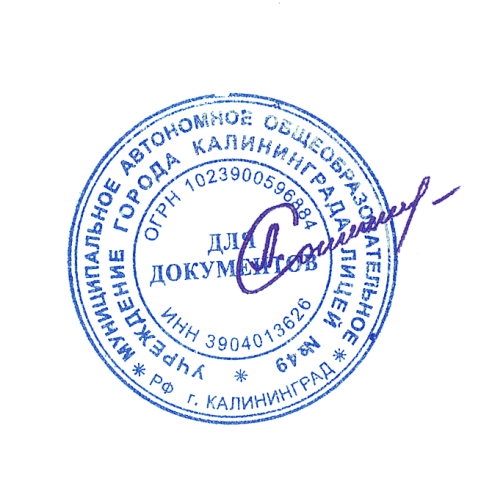               Директор МАОУ лицей № 49              _____________Л.Н. Соколова№ п/пНаименование темы		    Количество часов    Количество часов    Количество часов№ п/пНаименование темы		ВсегоТеорияПрактикаВведение.11.Компьютер и безопасность. Техника безопасности на уроках.11Виды информации и действия с ней.32.Человек и информация.113.Получение и передача информации114.Поиск и обработка информации.11Знакомство с компьютером.75.Роль компьютера в жизни человека.116.Основные устройства компьютера.117.Управляем мышью.118.Наш помощник- клавиатура.119.Знакомимся с операционной системой.321Учимся рисовать1010.Графический редактор Paint. Назначение, возможности, местоположение. Панель опций, панель инструментов31211.Графический редактор Paint. Разработка и редактирование изображения.31212.Графический редактор Paint. Копирование, печать рисунков31213.Графический редактор Paint 3D. Назначение, возможности, местоположение. Панель опций,панель инструментов11Интернет и его возможности914.Интернет и его роль в жизни человека21115.Поиск информации через интернет31216.Работа с информацией, полученной через интернет.31217.Как защитить компьютер.11Алгоритмика318.Что такое алгоритм? Виды алгоритмов.2219.Исполнитель алгоритма.11Всего33 часа1914№ п/пНаименование темыКоличество часовКоличество часовКоличество часов№ п/пНаименование темыВсегоТеорияПрактикаВводное занятие111.Компьютер и безопасность. Техника безопасности на уроках.11Интерфейс Microsoft Word3122.Пакет программ Microsoft Office. Запуск и завершение работыMicrosoft Word. Окно MO Word.113.Основные элементы окна программы MO Word.114.Основные вкладки меню MO Word.11Работа с текстом2412125.Ввод текста.2116.Вставка и замена текста.2117.Перемещение по тексту.2118.Добавление и удаление пустой строки.2119.Выделение текста.21110.Копирование текста с помощью контекстного меню.21111.Копирование текста с помощью мыши.21112.Перемещение текста с помощью кнопок панели инструментов.21113.Перемещение текста с помощью контекстного меню.21114.Перемещение текста с помощью мыши.21115.Форматирование символов.21116.Добавление обрамления и заливка.211Работа с изображениями41317.Вставка объектов в MО Word.1118.Вставка рисунков в MО Word.1119.Редактирование изображений.211Самостоятельная работа "Кроссворд"2220.Создание кроссворда на компьютерную тематику.22Всего34 часа1519№ п/пНаименование темыКоличество часовКоличество часовКоличество часов№ п/пНаименование темыВсегоТеорияПрактикаВводное занятие111.Компьютер и безопасность. Техника безопасности на уроках.11Компьютер и обработка изображений2112.Знакомство с инструментами программы MO Picture Manager113.Редактирование готового изображения. Создание и обработка рисунков11Создание презентаций2816124.Знакомство с программой Power Point115.Основные элементы окна программы116.Создание слайдов2117.Редактирование слайдов2118.Дизайн слайда2119.Оформление слайда21110.Вставка фигур, рисунков21111.Настройка анимации слайда21112.Настройка анимации для элементов слайда21113.Настройка смены слайдов21114.Макет слайда21115.Вставка текста21116.Форматирование текста21117.Композиция слайда21118.Вставка и настройка звукового файла211Самостоятельная работа «Презентация собственных творческих работ»3319.Самостоятельная работа33Всего34 часа1816№  п/п	Наименование темы		Количество часов 	Количество часов 	Количество часов №  п/п	Наименование темы	ВсегоТеорияПрактикаВводное занятие111.Вводное занятие. Компьютер и безопасность. Техника безопасности на уроках.11Текстовый редактор Microsoft Word10372.Форматирование текста. Шрифты и начертания.113.Форматирование текста. Стили и шаблоны.114.Работа с фрагментами текста. Поиск и замена фрагмента.115.Границы и заливка - оформление абзацев.116.Создание списка перечисления.117.Включение таблиц и графических объектов в текстовый документ.118.Работа с таблицами. Операции с таблицами.119.Вставка рисунков и символов.1110.Оформление страницы документа.1111.Параметры страницы. Подготовка документа к печати.11Электронные таблицы программы Excel21111012.Электронные таблицы и их назначение.1113.Возможности программы Excel, основные понятия.21114.Элементы рабочего окна программы Excel.21115.Способ организации электронной таблицы.21116.Составляющие таблицы: строки, столбцы, ячейки.21117.Диапазон ячеек.21118.Основные типы и форматы данных: число, текст, формула.21119.Построение диаграмм и графиков.21120.Оформление таблицы.21121.Создание электронной таблицы для несложных табличных расчетов.21122.Заполнение таблицы текстом, числами, формулами.211Самостоятельная работа «Презентация собственных творческих работ»2223.Защита проектов.1124.Защита проектов.11Всего34 часа1519№№ п/п Режим деятельностиДополнительная общеобразовательная общеразвивающая программа художественной направленности «Компьютерная азбука»1.Начало учебного года	1 сентября2.Продолжительность учебного периода на первом году обучения33 учебные недели3.Продолжительность учебного периода на втором-четвертом году обучения	34 учебные недели4.Продолжительность учебной недели	5 дней5.Периодичность учебных занятий 1 раз в неделю6.Количество занятий на первом году обучения33 занятия7.Количество занятий на втором-четвертом году обучения34 занятия8.Количество часов на первом году обучения33 часа9.Количество часов на втором-четвертом году обучения34 часа10.Окончание учебного года31 мая11.Каникулярный период1 июня – 31 августа12.Период реализации программы01.09.2022 – 31.05.2026